Donec Nunc Libero, Eleifend vel Scelerisque Quis, Tempus eu Augueİsim Soyisim1 , İsim Soyisim2,* , İsim Soyisim1 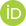 1  Kurum Adı, varsa Fakülte Adı, varsa Bölüm Adı, Şehir, Ülke.2  Kurum Adı, varsa Fakülte Adı, varsa Bölüm Adı, Şehir, Ülke.*  Corresponding author (Sorumlu Yazar): A. Soyisim, e-mail (e-posta): eposta@adresiniz.comÖZETLorem ipsum dolor sit amet, consectetur adipiscing elit. Morbi volutpat, purus quis ultrices volutpat, sapien nibh lobortis dolor, eu laoreet lectus purus vitae tortor. Donec imperdiet consectetur tortor in porta. Nullam blandit sodales ante vitae laoreet. Pellentesque venenatis felis at libero pellentesque faucibus. Vivamus non ligula libero. Nam accumsan sagittis diam. Aenean ac malesuada dolor. Aliquam id lectus velit. In cursus, felis eu pretium venenatis, felis neque rhoncus ante, non suscipit ipsum erat vitae ante. Phasellus congue elit urna, sit amet cursus mi pretium in. Fusce mattis risus finibus, laoreet velit ac, egestas dui. Ut ac quam at turpis dictum elementum. Proin viverra quam arcu. Curabitur lacinia, nunc vel faucibus egestas, nibh risus efficitur velit, ut interdum augue massa vel erat. Nulla id vestibulum dolor. Sed at magna libero. Sed eget eros accumsan, suscipit lacus nec, malesuada diam. Nulla id justo venenatis, ultrices diam eu, eleifend mi. Fusce scelerisque dolor ac imperdiet porttitor. Maecenas eget neque tincidunt, vehicula odio ut, congue augue. Ut et risus velit. Orci varius natoque penatibus et magnis dis parturient montes, nascetur ridiculus mus. Quisque ornare elit nunc, non ullamcorper risus fermentum eget. Donec condimentum aliquam ligula dignissim feugiat. Phasellus rutrum velit sit amet diam commodo, vitae commodo orci interdum. Maecenas nec imperdiet orci, vitae fringilla neque. Donec eu ex mi. Vestibulum quis lacus scelerisque, aliquet arcu eget, mattis velit. Donec nec arcu quis mauris pharetra eleifend sed nec turpis. Quisque dolor augue, porta vitae lacus sit amet, venenatis finibus massa. Praesent pulvinar maximus faucibus.Anahtar Kelimeler: Lorem, Ipsum, DolorDonec Nunc Libero, Eleifend vel Scelerisque Quis, Tempus eu AugueABSTRACTLorem ipsum dolor sit amet, consectetur adipiscing elit. Morbi volutpat, purus quis ultrices volutpat, sapien nibh lobortis dolor, eu laoreet lectus purus vitae tortor. Donec imperdiet consectetur tortor in porta. Nullam blandit sodales ante vitae laoreet. Pellentesque venenatis felis at libero pellentesque faucibus. Vivamus non ligula libero. Nam accumsan sagittis diam. Aenean ac malesuada dolor. Aliquam id lectus velit. In cursus, felis eu pretium venenatis, felis neque rhoncus ante, non suscipit ipsum erat vitae ante. Phasellus congue elit urna, sit amet cursus mi pretium in. Fusce mattis risus finibus, laoreet velit ac, egestas dui. Ut ac quam at turpis dictum elementum. Proin viverra quam arcu. Curabitur lacinia, nunc vel faucibus egestas, nibh risus efficitur velit, ut interdum augue massa vel erat. Nulla id vestibulum dolor. Sed at magna libero. Sed eget eros accumsan, suscipit lacus nec, malesuada diam. Nulla id justo venenatis, ultrices diam eu, eleifend mi. Fusce scelerisque dolor ac imperdiet porttitor. Maecenas eget neque tincidunt, vehicula odio ut, congue augue. Ut et risus velit. Orci varius natoque penatibus et magnis dis parturient montes, nascetur ridiculus mus. Quisque ornare elit nunc, non ullamcorper risus fermentum eget. Donec condimentum aliquam ligula dignissim feugiat. Phasellus rutrum velit sit amet diam commodo, vitae commodo orci interdum. Maecenas nec imperdiet orci, vitae fringilla neque. Donec eu ex mi. Vestibulum quis lacus scelerisque, aliquet arcu eget, mattis velit. Donec nec arcu quis mauris pharetra eleifend sed nec turpis. Quisque dolor augue, porta vitae lacus sit amet, venenatis finibus massa. Praesent pulvinar maximus faucibus.Keywords: Lorem, Ipsum, DolorGİRİŞLorem ipsum dolor sit amet, consectetur adipiscing elit. Morbi volutpat, purus quis ultrices volutpat, sapien nibh lobortis dolor, eu laoreet lectus purus vitae tortor. Donec imperdiet consectetur tortor in porta. Nullam blandit sodales ante vitae laoreet. Pellentesque venenatis felis at libero pellentesque faucibus. Vivamus non ligula libero. Nam accumsan sagittis diam. Aenean ac malesuada dolor. Aliquam id lectus velit.In cursus, felis eu pretium venenatis, felis neque rhoncus ante, non suscipit ipsum erat vitae ante. Phasellus congue elit urna, sit amet cursus mi pretium in. Fusce mattis risus finibus, laoreet velit ac, egestas dui. Ut ac quam at turpis dictum elementum. Proin viverra quam arcu. Curabitur lacinia, nunc vel faucibus egestas, nibh risus efficitur velit, ut interdum augue massa vel erat. Nulla id vestibulum dolor. Sed at magna libero. Sed eget eros accumsan, suscipit lacus nec, malesuada diam. Nulla id justo venenatis, ultrices diam eu, eleifend mi. Fusce scelerisque dolor ac imperdiet porttitor (Soyadı, 2017).Maecenas eget neque tincidunt, vehicula odio ut, congue augue. Ut et risus velit. Orci varius natoque penatibus et magnis dis parturient montes, nascetur ridiculus mus. Quisque ornare elit nunc, non ullamcorper risus fermentum eget. Donec condimentum aliquam ligula dignissim feugiat. Phasellus rutrum velit sit amet diam commodo, vitae commodo orci interdum. Maecenas nec imperdiet orci, vitae fringilla neque. Donec eu ex mi. Vestibulum , mattis velit (Soyadı1 ve Soyadı2, 2020).Donec nec arcu quis mauris pharetra eleifend sed nec turpis. Quisque dolor augue, porta vitae lacus sit amet, venenatis finibus massa. Praesent pulvinar maximus faucibus. Curabitur.In cursus, felis eu pretium venenatis, felis neque rhoncus ante, non suscipit ipsum erat vitae ante. Phasellus congue elit urna, sit amet cursus mi pretium in. Fusce mattis risus finibus, laoreet velit ac, egestas dui. Ut ac quam at turpis dictum elementum. Proin viverra quam arcu. Curabitur lacinia, nunc vel faucibus egestas, nibh risus efficitur velit, ut interdum augue massa vel erat. Nulla id vestibulum dolor. Sed at magna libero. Sed eget eros accumsan, suscipit lacus nec, malesuada diam. Nulla id justo venenatis, ultrices diam eu, eleifend mi (Soyadı vd., 2019).Maecenas eget neque tincidunt, vehicula odio ut, congue augue. Ut et risus velit. Orci varius natoque penatibus et magnis dis parturient montes, nascetur ridiculus mus. Quisque ornare elit nunc, non ullamcorper risus fermentum eget. Donec condimentum aliquam ligula dignissim feugiat. Phasellus rutrum velit sit amet diam commodo, vitae commodo orci interdum. Maecenas nec imperdiet orci, vitae fringilla neque. Donec eu ex mi. Vestibulum quis lacus scelerisque, aliquet arcu eget, mattis velit.Donec nec arcu quis mauris pharetra eleifend sed nec turpis. Quisque dolor augue, porta vitae lacus sit amet, venenatis finibus massa. Praesent pulvinar maximus faucibus. Curabitur.In cursus, felis eu pretium venenatis, felis neque rhoncus ante, non suscipit ipsum erat vitae ante. Phasellus congue elit urna, sit amet cursus mi pretium in. Fusce mattis risus finibus, laoreet velit ac, egestas dui. Ut ac quam at turpis dictum elementum. Proin viverra quam arcu. Curabitur lacinia, nunc vel faucibus egestas, nibh risus efficitur velit, ut interdum augue massa vel erat. Nulla id vestibulum dolor. Sed at magna libero. Sed eget eros accumsan, suscipit lacus nec, malesuada diam. MATERYAL VE YÖNTEMLorem ipsum dolor sit amet, consectetur adipiscing elit. Morbi volutpat, purus quis ultrices volutpat, sapien nibh lobortis dolor, eu laoreet lectus purus vitae tortor. Donec imperdiet consectetur tortor in porta. Nullam blandit sodales ante vitae laoreet. Pellentesque venenatis felis at libero pellentesque faucibus. Vivamus non ligula libero. Nam accumsan sagittis diam. Aenean ac malesuada dolor. Aliquam id lectus velit.In cursus, felis eu pretium venenatis, felis neque rhoncus ante, non suscipit ipsum erat vitae ante. Phasellus congue elit urna, sit amet cursus mi pretium in. Fusce mattis risus finibus, laoreet velit ac, egestas dui. Ut ac quam at turpis dictum elementum. Proin viverra quam arcu. Curabitur lacinia, nunc vel faucibus egestas, nibh risus efficitur velit, ut interdum augue massa vel erat. Nulla id vestibulum dolor. Sed at magna libero. Sed eget eros accumsan, suscipit lacus nec, malesuada diam. Nulla id justo venenatis, ultrices diam eu, eleifend mi. Fusce scelerisque dolor ac imperdiet porttitor.Maecenas eget neque tincidunt, vehicula odio ut, congue augue. Ut et risus velit. Orci varius natoque penatibus et magnis dis parturient montes, nascetur ridiculus mus. Quisque ornare elit nunc, non ullamcorper risus fermentum eget. Donec condimentum aliquam ligula dignissim feugiat. Phasellus rutrum velit sit amet diam commodo, vitae commodo orci interdum. Maecenas nec imperdiet orci, vitae fringilla neque. Donec eu ex mi. Vestibulum quis lacus scelerisque, aliquet arcu eget, mattis velit.Donec nec arcu quis mauris pharetra eleifend sed nec turpis. Quisque dolor augue, porta vitae lacus sit amet, venenatis finibus massa. Praesent pulvinar maximus faucibus. Curabitur.In cursus, felis eu pretium venenatis, felis neque rhoncus ante, non suscipit ipsum erat vitae ante. Phasellus congue elit urna, sit amet cursus mi pretium in. Fusce mattis risus finibus, laoreet velit ac, egestas dui. Ut ac quam at turpis dictum elementum. Proin viverra quam arcu. Curabitur lacinia, nunc vel faucibus egestas, nibh risus efficitur velit, ut interdum augue massa vel erat. Nulla id vestibulum dolor. Sed at magna libero. Sed eget eros accumsan, suscipit lacus nec, malesuada diam. Nulla id justo venenatis, ultrices diam eu, eleifend mi. Fusce scelerisque dolor ac imperdiet porttitor.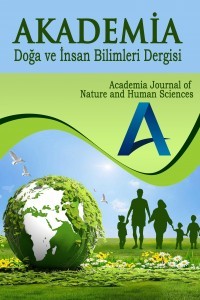 Şekil 1. Şekil yazısıLorem IpsumLorem ipsum dolor sit amet, consectetur adipiscing elit. Morbi volutpat, purus quis ultrices volutpat, sapien nibh lobortis dolor, eu laoreet lectus purus vitae tortor. Donec imperdiet consectetur tortor in porta. Nullam blandit sodales ante vitae laoreet. Pellentesque venenatis felis at libero pellentesque faucibus. Vivamus non ligula libero. Nam accumsan sagittis diam. Aenean ac malesuada dolor. Aliquam id lectus velit.In cursus, felis eu pretium venenatis, felis neque rhoncus ante, non suscipit ipsum erat vitae ante. Phasellus congue elit urna, sit amet cursus mi pretium in. Fusce mattis risus finibus, laoreet velit ac, egestas dui. Ut ac quam at turpis dictum elementum. Proin viverra quam arcu. Curabitur lacinia, nunc vel faucibus egestas, nibh risus efficitur velit, ut interdum augue massa vel erat. Nulla id vestibulum dolor. Sed at magna libero. Sed eget eros accumsan, suscipit lacus nec, malesuada diam. Nulla id justo venenatis, ultrices diam eu, eleifend mi. Fusce scelerisque dolor ac imperdiet porttitor.DolorLorem ipsum dolor sit amet, consectetur adipiscing elit. Morbi volutpat, purus quis ultrices volutpat, sapien nibh lobortis dolor, eu laoreet lectus purus vitae tortor. Donec imperdiet consectetur tortor in porta. Nullam blandit sodales ante vitae laoreet. Pellentesque venenatis felis at libero pellentesque faucibus. Vivamus non ligula libero. Nam accumsan sagittis diam. Aenean ac malesuada dolor. Aliquam id lectus velit.:	 Lorem, (kg):	 Ipsum, (kg):	 Dolor:	 Sit AmetIn cursus, felis eu pretium venenatis, felis neque rhoncus ante, non suscipit ipsum erat vitae ante. Phasellus congue elit urna, sit amet cursus mi pretium in. Fusce mattis risus finibus, laoreet velit ac, egestas dui. Ut ac quam at turpis dictum elementum. Proin viverra quam arcu. Curabitur lacinia, nunc vel faucibus egestas, nibh risus efficitur velit, ut interdum augue massa vel erat. Nulla id vestibulum dolor. Sed at magna libero. Sed eget eros accumsan, suscipit lacus nec, malesuada diam. Nulla id justo venenatis, ultrices diam eu, eleifend mi. Fusce scelerisque dolor ac imperdiet porttitor.Maecenas eget neque tincidunt, vehicula odio ut, congue augue. Ut et risus velit. Orci varius natoque penatibus et magnis dis parturient montes, nascetur ridiculus mus. Quisque ornare elit nunc, non ullamcorper risus fermentum eget. Donec condimentum aliquam ligula dignissim feugiat. Phasellus rutrum velit sit amet diam commodo, vitae commodo orci interdum. Maecenas nec imperdiet orci, vitae fringilla neque. Donec eu ex mi. Vestibulum quis lacus scelerisque, aliquet arcu eget, mattis velit.Donec nec arcu quis mauris pharetra eleifend sed nec turpis. Quisque dolor augue, porta vitae lacus sit amet, venenatis finibus massa. Praesent pulvinar maximus faucibus. Curabitur.Sit AmetIn cursus, felis eu pretium venenatis, felis neque rhoncus ante, non suscipit ipsum erat vitae ante. Phasellus congue elit urna, sit amet cursus mi pretium in. Fusce mattis risus finibus, laoreet velit ac, egestas dui. Ut ac quam at turpis dictum elementum. Proin viverra quam arcu. Curabitur lacinia, nunc vel faucibus egestas, nibh risus efficitur velit, ut interdum augue massa vel erat. Nulla id vestibulum dolor. Sed at magna libero. Sed eget eros accumsan, suscipit lacus nec, malesuada diam. Nulla id justo venenatis, ultrices diam eu, eleifend mi. Fusce scelerisque dolor ac imperdiet porttitor.Tablo 1. Tablo yazısıIn cursus, felis eu pretium venenatis, felis neque rhoncus ante, non suscipit ipsum erat vitae ante. Phasellus congue elit urna, sit amet cursus mi pretium in. Fusce mattis risus finibus, laoreet velit ac, egestas dui. Ut ac quam at turpis dictum elementum. Proin viverra quam arcu. Curabitur lacinia, nunc vel faucibus egestas, nibh risus efficitur velit, ut interdum augue massa vel erat. Nulla id vestibulum dolor. Sed at magna libero. Sed eget eros accumsan, suscipit lacus nec, malesuada diam. Nulla id justo venenatis, ultrices diam eu, eleifend mi. Fusce scelerisque dolor ac imperdiet porttitor.ARAŞTIRMA BULGULARI ve TARTIŞMAIn cursus, felis eu pretium venenatis, felis neque rhoncus ante, non suscipit ipsum erat vitae ante. Phasellus congue elit urna, sit amet cursus mi pretium in. Fusce mattis risus finibus, laoreet velit ac, egestas dui. Ut ac quam at turpis dictum elementum. Proin viverra quam arcu. Curabitur lacinia, nunc vel faucibus egestas, nibh risus efficitur velit, ut interdum augue massa vel erat. Nulla id vestibulum dolor. Sed at magna libero. Sed eget eros accumsan, suscipit lacus nec, malesuada diam. Nulla id justo venenatis, ultrices diam eu, eleifend mi. Fusce scelerisque dolor ac imperdiet porttitor.In cursus, felis eu pretium venenatis, felis neque rhoncus ante, non suscipit ipsum erat vitae ante. Phasellus congue elit urna, sit amet cursus mi pretium in. Fusce mattis risus finibus, laoreet velit ac, egestas dui. Ut ac quam at turpis dictum elementum. Proin viverra quam arcu. Curabitur lacinia, nunc vel faucibus egestas, nibh risus efficitur velit, ut interdum augue massa vel erat. Nulla id vestibulum dolor. Sed at magna libero. Sed eget eros accumsan, suscipit lacus nec, malesuada diam. Nulla id justo venenatis, ultrices diam eu, eleifend mi. Fusce scelerisque dolor ac imperdiet porttitor.In cursus, felis eu pretium venenatis, felis neque rhoncus ante, non suscipit ipsum erat vitae ante. Phasellus congue elit urna, sit amet cursus mi pretium in. Fusce mattis risus finibus, laoreet velit ac, egestas dui. Ut ac quam at turpis dictum elementum. Proin viverra quam arcu. Curabitur lacinia, nunc vel faucibus egestas, nibh risus efficitur velit, ut interdum augue massa vel erat. Nulla id vestibulum dolor. Sed at magna libero. Sed eget eros accumsan, suscipit lacus nec, malesuada diam. Nulla id justo venenatis, ultrices diam eu, eleifend mi. Fusce scelerisque dolor ac imperdiet porttitor.SONUÇIn cursus, felis eu pretium venenatis, felis neque rhoncus ante, non suscipit ipsum erat vitae ante. Phasellus congue elit urna, sit amet cursus mi pretium in. Fusce mattis risus finibus, laoreet velit ac, egestas dui. Ut ac quam at turpis dictum elementum. Proin viverra quam arcu. Curabitur lacinia, nunc vel faucibus egestas, nibh risus efficitur velit, ut interdum augue massa vel erat. In cursus, felis eu pretium venenatis, felis neque rhoncus ante, non suscipit ipsum erat vitae ante. Phasellus congue elit urna, sit amet cursus mi pretium in. Fusce mattis risus finibus, laoreet velit ac, egestas dui. Ut ac quam at turpis dictum elementum. Proin viverra quam arcu. Curabitur lacinia, nunc vel faucibus egestas, nibh risus efficitur velit, ut interdum augue massa vel erat. Nulla id vestibulum dolor. Sed at magna libero. Sed eget eros accumsan, suscipit lacus nec, malesuada diam. Nulla id justo venenatis, ultrices diam eu, eleifend mi. Fusce scelerisque dolor ac imperdiet porttitor.KAYNAKLARAktay, S. (2015). Teknoloji destekli fen bilimleri öğretimi. Ş. S. Anagün ve N. Duban (Editör[ler]), Fen Bilimleri Öğretimi (2. basım, ss. 425-454). Anı YayıncılıkAktay, S. (2017). How to Organize aSymposium: Tracking Digital Footprints. Turkish Studies,12(21), 1-14. http://dx.doi.org/10.7827/Turkishstudies.12301Morgan, R., Meldrum, K., Bryan, S., Mathiesen, B., Yakob, N., Esa, N., ve Ziden, A. A. (2017). Embedding digital literacies in curricula: Australian and Malaysian experiences. In G. B. Teh ve S. C. Choy (Editör[ler]), Empowering 21st century learners through holistic and enterprising learning: Selected papers from Tunku Abdul Rahman University College International Conference 2016 (pp. 11-19). Springer. https://doi.org/10.1007/978-981-10-4241-6_2Yıldırım, A., ve Şimşek, H. (2003). Sosyal bilimlerde nitel araştırma yöntemleri. Seçkin Yayıncılık.Makalenin kaynaklarda gösterilmesiAktay, S. (2017). How to Organize a Symposium: Tracking Digital Footprints. Turkish Studies, 12(21), 1-14. http://dx.doi.org/10.7827/Turkishstudies.12301Kitabın kaynaklarda gösterilmesiYıldırım, A., ve Şimşek, H. (2003). Sosyal bilimlerde nitel araştırma yöntemleri. Seçkin Yayıncılık.Kitap bölümünün kaynaklarda gösterilmesiAktay, S. (2015). Teknoloji destekli fen bilimleri öğretimi. Ş. S. Anagün ve N. Duban (Editör[ler]), Fen Bilimleri Öğretimi (2. basım, ss. 425-454). Anı Yayıncılıkİnternet sitesinin kaynaklarda gösterilmesiAktay, S. (2010, Temmuz 10). İnternet nasıl çalışır?. Internet Nedir. http://www.internetnedir.net/internet-nasil-calisir.htmlKonferans bildirilerinin gösterilmesiMorgan, R., Meldrum, K., Bryan, S., Mathiesen, B., Yakob, N., Esa, N., ve Ziden, A. A. (2017). Embedding digital literacies in curricula: Australian and Malaysian experiences. In G. B. Teh ve S. C. Choy (Editör[ler]), Empowering 21st century learners through holistic and enterprising learning: Selected papers from Tunku Abdul Rahman University College International Conference 2016 (pp. 11-19). Springer. https://doi.org/10.1007/978-981-10-4241-6_2EXTENDED ABSTRACTIntroduction and Research Questions & PurposeIn cursus, felis eu pretium venenatis, felis neque rhoncus ante, non suscipit ipsum erat vitae ante. Phasellus congue elit urna, sit amet cursus mi pretium in. Fusce mattis risus finibus, laoreet velit ac, egestas dui. Ut ac quam at turpis dictum elementum. Proin viverra quam arcu. Curabitur lacinia, nunc vel faucibus egestas, nibh risus efficitur velit, ut interdum augue massa vel erat. Nulla id vestibulum dolor. Sed at magna libero. Sed eget eros accumsan, suscipit lacus nec, malesuada diam. Nulla id justo venenatis, ultrices diam eu, eleifend mi. Fusce scelerisque dolor ac imperdiet porttitor.In cursus, felis eu pretium venenatis, felis neque rhoncus ante, non suscipit ipsum erat vitae ante. Phasellus congue elit urna, sit amet cursus mi pretium in. Fusce mattis risus finibus, laoreet velit ac, egestas dui. Ut ac quam at turpis dictum elementum. Proin viverra quam arcu. Curabitur lacinia, nunc vel faucibus egestas, nibh risus efficitur velit, ut interdum augue massa vel erat. Nulla id vestibulum dolor. Sed at magna libero. Sed eget eros accumsan, suscipit lacus nec, malesuada diam. Nulla id justo venenatis, ultrices diam eu, eleifend mi. Fusce scelerisque dolor ac imperdiet porttitor.MethodologyIn cursus, felis eu pretium venenatis, felis neque rhoncus ante, non suscipit ipsum erat vitae ante. Phasellus congue elit urna, sit amet cursus mi pretium in. Fusce mattis risus finibus, laoreet velit ac, egestas dui. Ut ac quam at turpis dictum elementum. Proin viverra quam arcu. Curabitur lacinia, nunc vel faucibus egestas, nibh risus efficitur velit, ut interdum augue massa vel erat. Nulla id vestibulum dolor. Sed at magna libero. Sed eget eros accumsan, suscipit lacus nec, malesuada diam. Nulla id justo venenatis, ultrices diam eu, eleifend mi. Fusce scelerisque dolor ac imperdiet porttitor.In cursus, felis eu pretium venenatis, felis neque rhoncus ante, non suscipit ipsum erat vitae ante. Phasellus congue elit urna, sit amet cursus mi pretium in. Fusce mattis risus finibus, laoreet velit ac, egestas dui. Ut ac quam at turpis dictum elementum. Proin viverra quam arcu. Curabitur lacinia, nunc vel faucibus egestas, nibh risus efficitur velit, ut interdum augue massa vel erat. Nulla id vestibulum dolor. Sed at magna libero. Sed eget eros accumsan, suscipit lacus nec, malesuada diam. Nulla id justo venenatis, ultrices diam eu, eleifend mi. Fusce scelerisque dolor ac imperdiet porttitor.Results and ConclusionsIn cursus, felis eu pretium venenatis, felis neque rhoncus ante, non suscipit ipsum erat vitae ante. Phasellus congue elit urna, sit amet cursus mi pretium in. Fusce mattis risus finibus, laoreet velit ac, egestas dui. Ut ac quam at turpis dictum elementum. Proin viverra quam arcu. Curabitur lacinia, nunc vel faucibus egestas, nibh risus efficitur velit, ut interdum augue massa vel erat. Nulla id vestibulum dolor. Sed at magna libero. Sed eget eros accumsan, suscipit lacus nec, malesuada diam. Nulla id justo venenatis, ultrices diam eu, eleifend mi. Fusce scelerisque dolor ac imperdiet porttitor.In cursus, felis eu pretium venenatis, felis neque rhoncus ante, non suscipit ipsum erat vitae ante. Phasellus congue elit urna, sit amet cursus mi pretium in. Fusce mattis risus finibus, laoreet velit ac, egestas dui. Ut ac quam at turpis dictum elementum. Proin viverra quam arcu. Curabitur lacinia, nunc vel faucibus egestas, nibh risus efficitur velit, ut interdum augue massa vel erat. Nulla id vestibulum dolor. Sed at magna libero. Sed eget eros accumsan, suscipit lacus nec, malesuada diam. Nulla id justo venenatis, ultrices diam eu, eleifend mi. Fusce scelerisque dolor ac imperdiet porttitor.Yazarların Biyografisi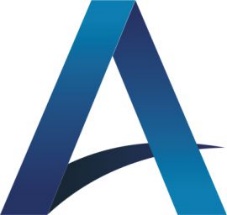 Akademia Doğa ve İnsan Bilimleri DergisiAcademia Journal of Nature and Human Scienceshttps://dergipark.org.tr/tr/pub/adibde-ISSN: 2717-8528Akademia Doğa ve İnsan Bilimleri DergisiAcademia Journal of Nature and Human Scienceshttps://dergipark.org.tr/tr/pub/adibdCilt(Sayı), Yıl: XX-XXMakale Bilgisi / Article InfoMakale Bilgisi / Article InfoAlınış tarihi: 88.88.8888Received date: 88.88.8888Düzeltilme tarihi: 88.88.8888Revised date: 88.88.8888Kabul tarihi: 88.88.8888Accepted date: 88.88.8888Atıf içinHow to CiteSoyad, A. Soyad, A. ve Soyad, A. (Yıl). “Yayın Başlığınız tırnak içerisinde verilmelidir”, Akademia Doğa ve İnsan Bilimleri Dergisi, Cilt(Sayı), Yıl: XX-XX.Soyad, A. Soyad, A. ve Soyad, A. (Yıl). “Yayın Başlığınız tırnak içerisinde verilmelidir”, Akademia Doğa ve İnsan Bilimleri Dergisi, Cilt(Sayı), Yıl: XX-XX.(1)LoremIpsumDolor (kg)SitAmetIpsum1234Dolor5678Sit9101112Amet13141516Donec17181920Maecenas21222324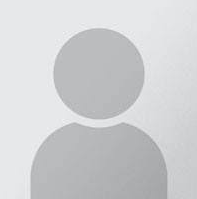 Ad SOYADIn cursus, felis eu pretium venenatis, felis neque rhoncus ante, non suscipit ipsum erat vitae ante. Phasellus congue elit urna, sit amet cursus mi pretium in. Fusce mattis risus finibus, laoreet velit ac, egestas dui. Ut ac quam at turpis dictum elementum. Proin viverra quam arcu. Curabitur lacinia, nunc vel faucibus egestas, nibh risus efficitur velit, ut interdum augue massa vel erat. Nulla id vestibulum dolor. Sed at magna libero. Sed eget eros accumsan, suscipit lacus nec, malesuada diam.İletişimmail@adresiniz.comORCID Adresihttps://orcid.org/0000-0000-0000-0000Ad SOYADIn cursus, felis eu pretium venenatis, felis neque rhoncus ante, non suscipit ipsum erat vitae ante. Phasellus congue elit urna, sit amet cursus mi pretium in. Fusce mattis risus finibus, laoreet velit ac, egestas dui. Ut ac quam at turpis dictum elementum. Proin viverra quam arcu. Curabitur lacinia, nunc vel faucibus egestas, nibh risus efficitur velit, ut interdum augue massa vel erat. Nulla id vestibulum dolor. Sed at magna libero. Sed eget eros accumsan, suscipit lacus nec, malesuada diam.İletişimmail@adresiniz.comORCID Adresihttps://orcid.org/0000-0000-0000-0000Ad SOYADIn cursus, felis eu pretium venenatis, felis neque rhoncus ante, non suscipit ipsum erat vitae ante. Phasellus congue elit urna, sit amet cursus mi pretium in. Fusce mattis risus finibus, laoreet velit ac, egestas dui. Ut ac quam at turpis dictum elementum. Proin viverra quam arcu. Curabitur lacinia, nunc vel faucibus egestas, nibh risus efficitur velit, ut interdum augue massa vel erat. Nulla id vestibulum dolor. Sed at magna libero. Sed eget eros accumsan, suscipit lacus nec, malesuada diam.İletişimmail@adresiniz.comORCID Adresihttps://orcid.org/0000-0000-0000-0000